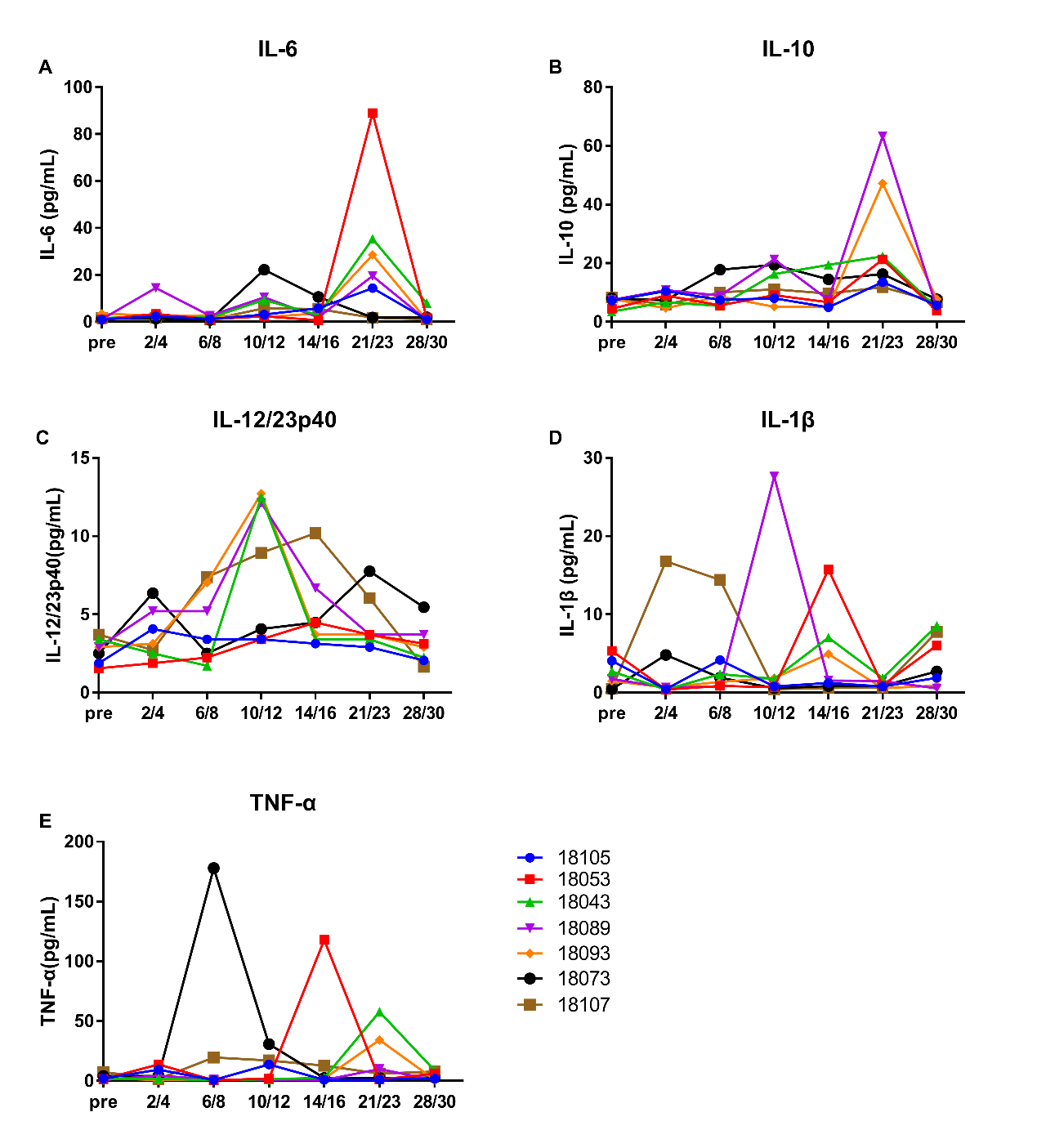 Additional Figure 4  Cytokines data obtained in the time-dependent manner are shown.  Serum was collected from all 7 animals 1 day before challenge and 2, 6, 10, 14, 21, and 28 days post challenge for the animals in group 1 that were infected with 2016-CY-41 and 4, 8, 12, 16, 23, and 30 days post-challenge for the transmission macaques in group 2 that were cohoused with challenged animals. Levels of IL-6 (A), IL-10 (B), IL-12/23p40 (C), IL-1β (D), and TNF-α (E) were determined by the Luminex technique with a MILLIPLEX NHP Magnetic Bead Panel according to the manufacturer’s instructions. Results are presented in the time-dependent manner.